PHC 70/2020TENDER AWARDED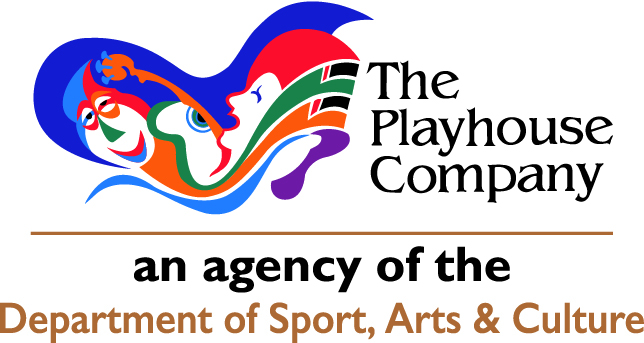 The KwaZulu-Natal Performing Arts CompanyDeclared in terms of section 3(1) of the Cultural Institutions Act, 1998(Act No 119 of 1998) on 01 April 2003PO Box 5353, DURBAN, 4000, 29 Acutt Street, DURBAN, 4001, KwaZulu-Natal, South AfricaTel: (031) 3699555, Fax: (031) 306 2166, Production Services Mayville, Tel (031) 208 4171 Fax: (031) 208 4162http://www.playhousecompany.comBID FOR: SUPPLY, INSTALL, TEST AND COMMISSIONONE (1) X 220KVA – 250KVA GENERATOR AT THE PLAYHOUSE COMPANY, MAYVILLE COMPLEX.Tender Start Date	: 27 November 2020Tender Close Date	: 04 December 2020Tender Award Date	: 22 April 2021Document received from the following bidders:1. 	Diesel Electrical Services2.	Errol Forbay Electrical 3.	Generator World4.	Namasthethu Technical5.	Nashua Durban6.	NECS Electrical Contractor7.	NMR Electrical8.	Surya Lite & Electrical9.	Tlops Contracting10.	Turnkey Engineering & Manufacturing SolutionsTender Awarded to:Turnkey Engineering & Manufacturing Solutions (Pty) Ltd